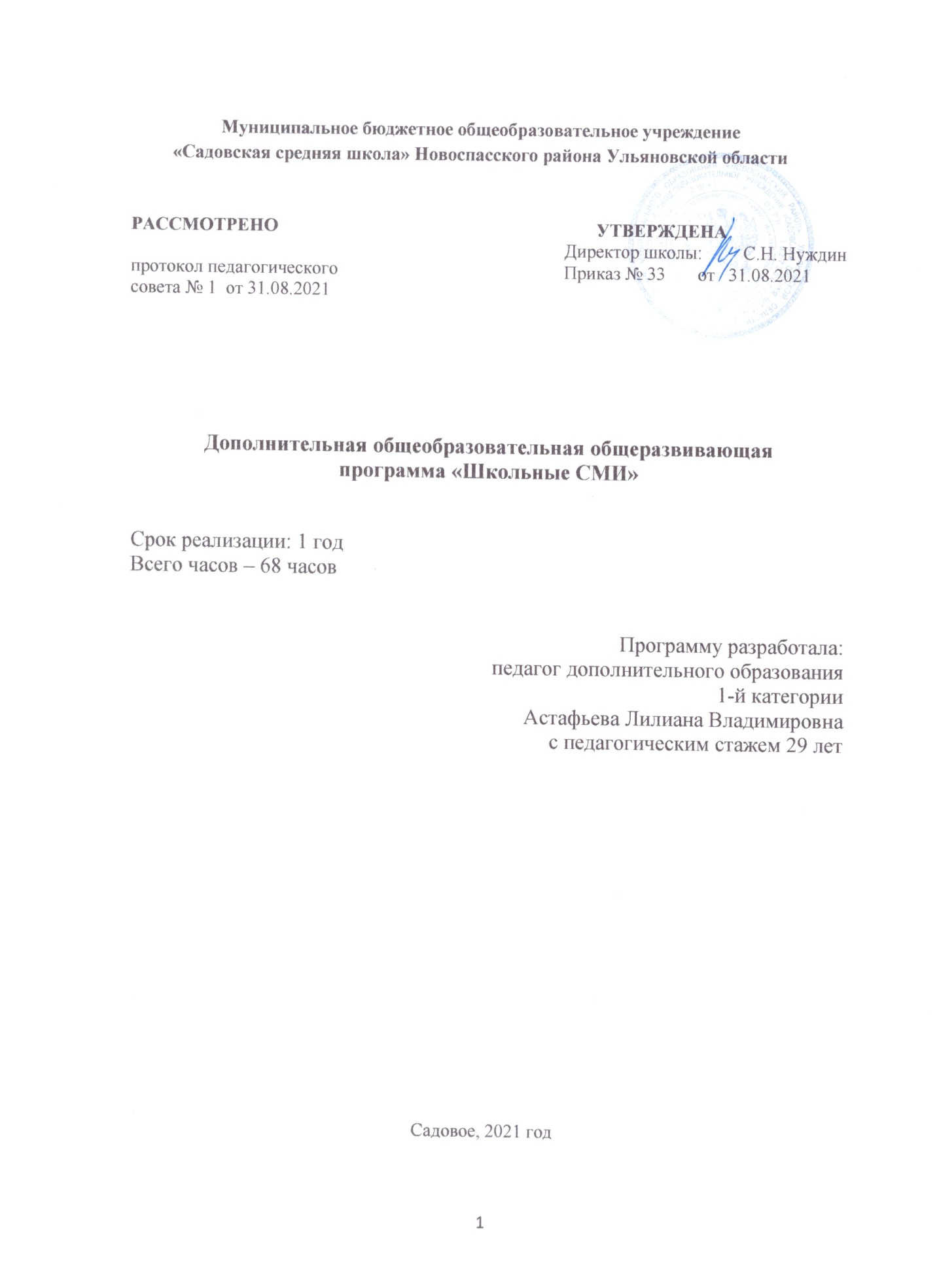 Нуждин Сергей НиколаевичПодписан: Нуждин Сергей Николаевич DN: ИНН=731301701708, СНИЛС=08735245590, E=mou_sadovoe@mail.ru, C=RU, 8=Ульяновская область, L=c. Садовое, 0="МУНИЦИПАЛЬН0Е БЮДЖЕТНОЕ ОБЩЕОБРАЗОВАТЕЛЬНОЕ УЧРЕЖДЕНИЕ ""САДОВСКАЯ СРЕДНЯЯ ШКОЛА	, С=СергейНиколаевич, 8Ы=Нуждин, СЫ=Нуждин Сергей Николаевич Основание: Я являюсь автором этого документа Местоположение: место подписания Дата: 2021.06.28 13:34:02+04'00'Foxit Reader Версия: 10.1.Пояснительная запискаШкольные СМИ предназначены для совершенствования навыков литературного творчества и журналистской работы, приобретение теоретических и практических навыков в работе с компьютером, фото и видеоаппаратурой.Актуальность данной программы связана с необходимостью развития у подростков жизненной позиции, нестандартного мышления, способности к творческому видению и отражению реальности, результативному общению, ответственности за свои дела, слова, поступки. Все эти качества играют важную роль в журналистской профессии и в немалой степени определяют поведение ребёнка ещё только мечтающего стать в будущем журналистом.Данная программа кроме увеличения возможностей развития ребёнка, способствует активизации общественной жизни школы при помощи регулярного выпуска школьных газет, а также интеграции детей в информационный процесс посёлка, района, республики.Программа включает в себя уроки теоретического обучения и практическое применение полученных знаний, изучение стилистики, редакторской правки, знакомство с самыми актуальными жанрами сегодняшнего дня, художественное оформление газеты, знакомство с особенностями создания видеоролика, связь с основными курсами школьного обучения - русским языком и литературой, работа с рекламой.Цель программы:	творческая самореализация и самовыражениеребёнка и работников школы, формирование у учащихся твёрдой жизненной позиции, патриотизма и веры в себя.Задачи:предоставить каждому возможность для самореализации;повысить интерес читателей к делам и проблемам школы и дать имвозможность искать пути их решения;содействие в воспитании информационной культуры школьников;развитие интеллекта, творческих и коммуникативных способностей;знакомство с жанрами газет;дать представление о работе различных средств массовой информацииВ данной программе принимают участие учащиеся 1 - 11 классов.Сроки реализации данной программы: 2021-2022 уч. год Формы и методы работы:лекции; деловые игры; экскурсии; составление плана будущей газеты;сбор и обработка информации; методы работы журналиста; выпуск газеты, видеороликов;работа с документами; речевые тренинги; основы дикторского искусства;написание текстов в жанре информации, интервью, репортажа, статьи и т. д.Структура "Школьные СМИ”Школьные СМИ представляет собой открытую структуру. Руководит работой редакционная коллегия, которая имеет право составлять календарные планы, утверждать содержание текущего номера газеты.В редакционную коллегию входят:	главный	редактор газеты,заместитель главного редактора, редакторы отделов.Отделы и направление их деятельности:отдел	"Новости";отдел	"Спорт и здоровье";отдел	"Досуг и юмор";отдел	объявлений и поздравленийРубрики газеты:Правовая страницаЯ - исследовательИми гордится школаЛюбимый учительВсе профессии нужны - все профессии важныШкольные хроникиПроба пераСделай самБудем знакомыСпортЛетопись школыРодной крайТочка зренияРубрики могут присутствовать не все и меняться в связи с объективными причинами.Текущие вопросы могут решаться главным редактором и его заместителем при условии полной последующей отчётности перед редакционной коллегией. Ответственность за подготовку материалов к печати возлагается на редакторов отделов, которые в свою очередь отчитываются о проделанной работе перед главным редактором или перед редакционным советом.Вёрстка и макетирование газеты входят в обязанности ответственного секретаря. Заместитель главного редактора занимается вопросами распространения. В обязанности главного редактора входит общее руководство всеми этапами создания газеты, контроль за работой всей структуры в целом.Среди авторов, представленной информации, могут быть как члены кружка, так и лица, в объединение не входящие. Первым присваивается статус штатных корреспондентов, вторым внештатных.«Школьные СМИ» создан с целью развития и реализации творческих способностей учащихся. Подготовка газеты требует вовлечение учащихся в различные формы деятельности. Это рукописная подготовка заметок, компьютерный набор статей и распечатка на принтере, компьютерная правка, макетирование и вёрстка. При подготовке и проведении теоретических занятий к работе подключается учитель русского языка и литературы. Тематика газеты отражает проблемы повседневной школьной жизни: учёбу, досуг, творчество и др.Школьные СМИ - мощное воспитательное средство, а также средство повышения интереса к учёбе. Эта работа способствует сплоченности детей, повышению их коммуникативных способностей.Данная программа "Пресс-центра" рассчитана на 68 часа по 2 ч в неделю. План состоит из теоретических вопросов и практических занятий. Занятия "Пресс-центра" проходят:теоретические вопросы - 2 раза в неделюпрактические вопросы - (выпуск газеты) - последняя неделя месяцаТребования к знаниям и умениям учащихся, критерии оценокПо окончанию года обучения учащийся должен:Знать: Журналистскую этику, современные требования к газете, типологию газет, информационные и сатирические жанры. Основы краткого видеорепортажа.Уметь: Моделировать газету, писать заметку	информационного,дискуссионного характера, редактировать заметки, составлять и проводить опросы, овладеть основами публичной речи. Создавать видеоролики.Критерии оценки:издание газеты, видеороликов.участие в конкурсах, пресс-конференциях.Материальная базаИмеется в наличии:персональный компьютер для набора статей;принтер ч/б;принтер цветнойбумага формата А4;Ожидаемый результат:духовно-нравственное развитие личности;приобретение навыков ораторского искусства, макетирования газеты, создания текстов разных жанров;умение регулировать самооценку, выражать свои чувства, анализировать события, брать интервью;приобретение навыков быстрой адаптации в обществе.Учебно-тематический план:Содержание изучаемого курса:Анкетирование: "Пресс-центр" - это для меня... Лекция "Феномен журналистики и призвание журналиста».План работы на год. Распределение обязанностей. Утверждение тематики рубрик для школьного «Пресс-центра».Беседа на тему: «Как работать с источником информации?». Сбор информации: интервью, диалог. Утверждение названия газеты.Лекция на тему: «Информационная культура школьников». Отбор и переработка информации.Семинар "Новость, её сущность и качество. Композиция новостной заметки".Лекция на тему: «Как правильно взять интервью»Интервью: «Директор школы о школе»Лекция, беседа на тему: "Типология газет. Как создаётся газета"Лекция на тему: «Художественные приемы и методы при создании тематического репортажа»Составление планов работы на каждый месяц, освещение событий школы и района, уроки-практикумы, конференции, беседы, круглые столы. Сбор информации, интервьюирование, представление информации в структурированном виде. Представление информации в электронном виде. Элементы дизайна, создание графического оформления статьи. Дискуссии, диспуты, чаепития. Оформление стенда. Фоторепортажи и их особенности. Исследование школы, знакомство с педагогическими работниками и техперсоналом. Предоставление информации для школьного сайта и в Новостную ленту школы. Создание газеты в Microsoft Office Publisher. Печать газеты, оформление стенда.Методическое и материально-техническое обеспечение:Для организации работы школьного пресс-центра используются:Школьный кабинетСтенд школьной газетыКомпьютерКомпьютерные программы офиса Microsoft Office (Word, Power Point, Publisher)ПринтерСканерФотоаппаратКанцелярские товарыДоступ в ИнтернетДоступ к электронному сайту школы http://school-shumilovo.ru/Доступ к Новостной ленте школы https://vk.com/shum_newsСписок литературы:Районные	газеты «Вестник Приозерья», «Красная звезда».Ворошилов В. «Журналистика». - М., 2000.Воспитательная работа в современной школе Сердце отдаю детям, М,: Просвещение», 2003З. БЛИСКОВСКИИ «Муки заголовка» http: //videokurs. net.ru/?p=87Коновалова О. «Основы журналистики». М.-Ростов-на-Дону. 2005.Кройчик Л. Система журналистских жанров // Основы творческой деятельности журналиста / Под ред. С. Корконосенко. - СПб., 2000.Л.Д.Гуткина «Планирование и организация воспитательной работы в школе», ВАЛДОС, 2002М.В.Степанова	«Журналистика	в	школе»//http: / / festival. 1september.ru/Материалы мастер-классов, организованных кафедрой журналистики ПГСГА в 2011 г.:«Как написать репортаж», к.ф.н., доцент О.А.Скачкова;«Как придумать заголовок», к.ф.н., доцент Н.Н.Борщева;«Композиционно-тематическое моделирование газеты», к.ф.н., доцент М.А. Ерёмин;«Основы печатного дизайна», к.ф.н., ст. преподаватель О.С.Наумова.Материалы	сайта	«Студенческая	жизнь»http://www.sagmu.ru/ studentllife/Мельник Г. «Общение в журналистике. Секреты мастерства». - СПб., 2005.Мельник Г., Тепляшина А. Основы творческой деятельности журналиста. - СПб., 2004.Сайт «Газета.ги» http: //www.gazeta.ru/Тертычный А.А. «Жанры периодической печати». Учебное пособие. М.: Аспект Пресс, 2000. http://evartist.narod.ru/text2/01 .htmШостак М. Репортер: профессионализм и этика. - М., 2002Васильева Н. «Делаем новости!» - М., 2003.№п/пТема занятияКол-вочасов1Анкетирование: "Пресс-центр" - это для меня...Лекция "Феномен журналистики и призвание журналиста»12План работы на год. Распределение обязанностей. Утверждение тематики рубрик для школьного «Пресс-центра».13Беседа на тему: «Как работать с источником информации?». Сбор информации: интервью, диалог. Утверждение названия газеты.14Выпуск газеты №1. Создание видеоролика.45Подведение итогов месяца. План работы на месяц.16Сбор информации для школьного «Пресс-центра» (День учителя).27Лекция на тему: «Информационная культура школьников». Отбор и переработка информации.18Выпуск газеты №2, создание видеоролика.49Подведение итогов месяца. План работы на месяц.110Семинар "Новость, её сущность и качество. Композиция новостной заметки".211Сбор информации для школьного «Пресс-центра» (предметные недели, олимпиады).212Выпуск газеты №3. Создание видеоролика.413Подготовка номера школьной газеты. Сбор информации для школьного пресс-центра (Новогодняя тематика)214Лекция на тему: «Как правильно взять интервью»115Интервью: «Директор школы о школе»116Выпуск газеты №4. Создание видеоролика.417Подведение итогов месяца и полугодия. Культура ведения диалога, диспута, дискуссии (обучение).118Сбор информации для школьного «Пресс-центра»219Выпуск газеты №5120Лекция, беседа на тему: "Типология газет. Как создаётся газета"121Подготовка номера школьной газеты, видеоролика. Сбор информации для выпуска газеты на тему: «День защитника Отечества»222Участие в организации праздника ко Дню защитника Отечества. Сбор информации.123Выпуск газеты №6. Создание видеоролика.424Подведение итогов месяца Лекция-семинар "Работа над репортажем"123Сбор информации для школьного пресс-центра (Международный женский день).224Выпуск газеты №7. Создание видеоролика.425Подведение итогов за месяц и третью четверть. Урок-практикум: «Учимся писать поздравления и оформлять их»226Сбор информации для школьного «Пресс-центра» на тему: «Шутки в нашей школе»227Лекция на тему: «Художественные приемы и методы при создании тематического репортажа»128Выпуск газеты №8. Создание видеоролика.429Анализ работы за год. Отчет о работе пресс-центра за год. Планирование на новый учебный год.130- Сбор информации для школьного пресс-центра (майские праздники: 1 и 9 мая, последний звонок).231Освещение событий в школьном «Пресс-центре» о Последнем звонке.132Выпуск газеты № 9. Создание видеоролика4ИТОГО:68